Ch. 5 & 6:Sensation and Perception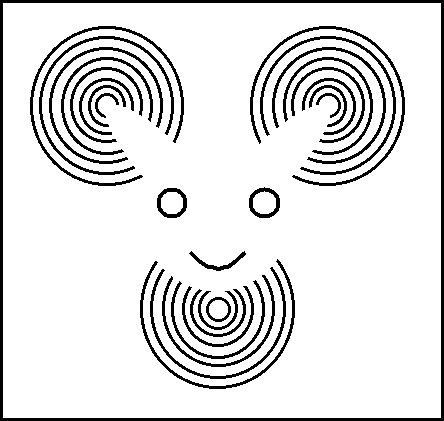 AP PsychologyMrs. WilsonName ___________________________Period _____Sensation and Perception (6–8%)Everything that organisms know about the world is first encountered when stimuli in the environment activate sensory organs, initiating awareness of the external world. Perception involves the interpretation of the sensory inputs as a cognitive process. AP students in psychology should be able to do the following: 1. Explain basic principles of sensory transduction, including: a. absolute threshold, b. difference threshold, c. signal detection, and d. sensory adaptation. 2. Describe sensory processes, including a. the specific nature of energy transduction for each of the senses, b. relevant anatomical structures for each of the senses, c. and specialized pathways in the brain for each of the senses (e.g., hearing, vision, touch, taste, smell, vestibular, kinesthesis, pain). 3. Explain common sensory disorders (e.g., deafness, phantom limb, etc.) 4. Describe and contrast general principles of organizing and integrating sensation to promote stable awareness of the external world a. depth perception i. monocular cues ii. binocular cues b. Gestalt principles i. proximity, ii. similarity, iii. figure-ground, iv. closure, v. continuation 5. Explain how experience and culture can influence perceptual processes (e.g., perceptual set, context effects, etc.). 6. Explain the role of top-down processing in producing vulnerability to illusion. 7. Describe the role of attention in behavior. 8. Explain and challenge common beliefs in parapsychological phenomena (e.g., precognition, etc.). 9. Identify the major historical figures in sensation and perception (What, When, Where and Why) a. Gustav Fechner, b. David Hubel, c. Ernst Weber, d. Torsten Wiesel Key Terms and FiguresTermsSensationPerceptionBottom-Up processingTop-Down processingPsychophysicsAbsolute thresholdsSignal detection theorySubliminalPrimeDifference thresholdWeber’s LawAdaptationTransductionWavelengthIntensityHuePupilIrisLensAccommodationRetinaAcuityNearsightednessFarsightednessRodsConesOptic nerveBlind spot FoveaFeature detectorParallel processingYoung-Helmholtz trichromatic theoryOpponent-process theoryColor constancyAuditionFrequencyPitchMiddle earInner earCochleaPlace theoryFrequency theoryConduction hearing lossSensorineural hearing lossCochlear implantGate control theoryChemical sensesSensory interactionKinesthesisVestibular SenseSelective attentionInattentional blindnessVisual captureGestaltFigure-groundGrouping (identify all types)Depth perceptionVisual cliffBinocular cues (identify all types)Monocular cues (identify all types)Phi phenomenonPerceptual constancy (Id all types)Perceptual adaptationPerceptual setHuman factor psychologyESPParapsychologyPrecognitionNames Gustav Fechner,  David Hubel,  Ernst Weber,  Torsten Wiesel KEY TERMS DUE AT TEST – 40 ptsBeware of What You Wish ForHuman beings do not have the most sensitive or acute sensory systems in the animal world. Some bats can hear frequencies that exceed 100,000 Hertz, dolphins receive auditory messages from great distances, and cats can probably localize sounds better than we do because they can rotate their ears. Rats see better at night than we can, eagles have more acute distance vision, and horses have a wider visual field. Rabbits have more taste buds than we do, and many animals have a keener sense of smell. This exercise asks you to consider how you would perceive the world if your senses were more acute or sensitive than they actually are.List a few things you would see, that you cannot see now, if your sense of vision were “better.” List a few things you would hear, that you cannot hear now, if you could hear “better.” If your The Other Senses—taste and smell—were more sensitive, how might you be affected?Why are our senses no more and no less acute or sensitive than they are?If human beings continue to be urban creatures for the next few million years, in what ways might our sensory systems evolve or change?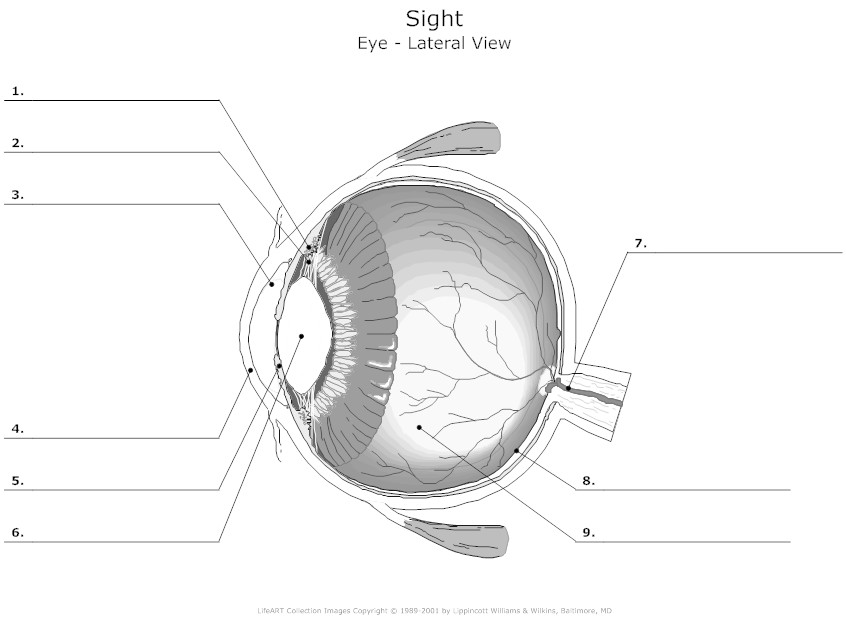 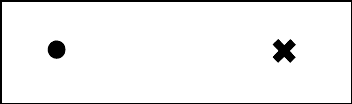 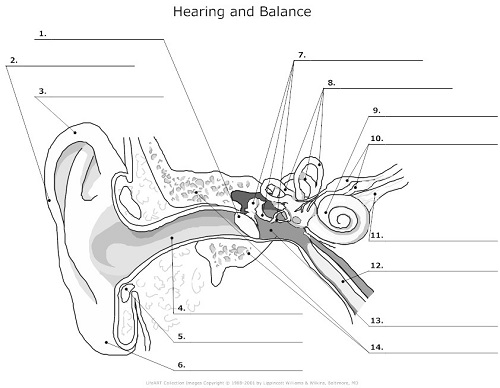 AssignmentDue DateRead 197-203Read 204-211Read 212-214Read 215-223Read 224-234Read 234-237Read 237-242Read 242-253Read 254-263Read 264-268